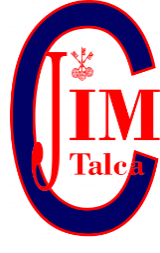 Guía evaluada para 5 básicoNombre CursoEl mini vóleyEs un deporte de conjunto que puede ser jugado por niños o niñas. El propósito es jugar con un balón sobre una red que divide el área de juego, tratando de que la pelota toque el piso de la cancha contraria evitando que toque el nuestro.Con relación a lo señalado anteriormente realizar la siguiente actividad:Identificar las normas básicas del deporte señalado (tipos de saque y lanzamientos) y representarlo por medio de una foto describiendo cada una ejm: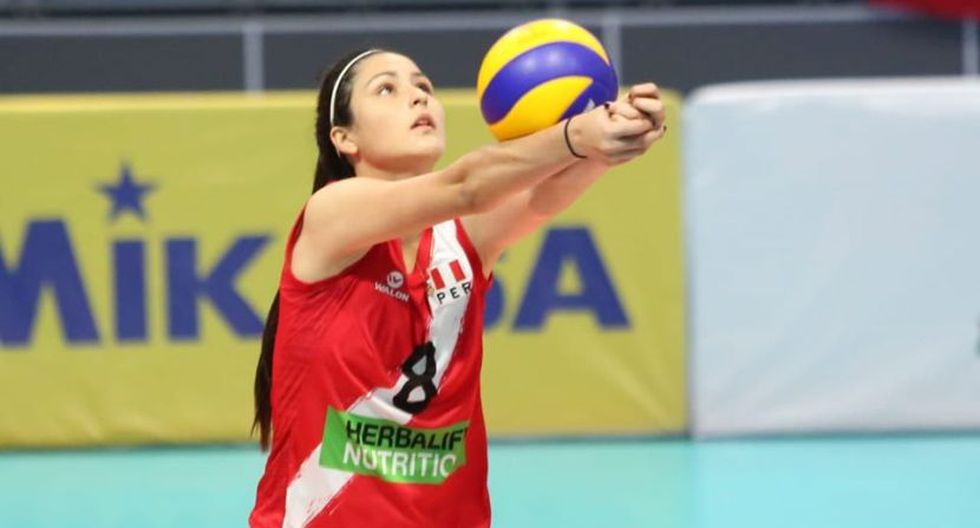 